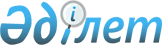 О признании утратившим силу постановления Правительства Республики Казахстан от 26 сентября 2006 года № 914Постановление Правительства Республики Казахстан от 19 ноября 2008 года № 1071      Правительство Республики Казахстан ПОСТАНОВЛЯЕТ : 



      1. Признать утратившим силу постановление Правительства Республики Казахстан от 26 сентября 2006 года № 914 "О некоторых вопросах информационной безопасности в области связи" (САПП Республики Казахстан, 2006 г., № 36, ст. 391). 



      2. Настоящее постановление вводится в действие со дня подписания.        Премьер-Министр 

      Республики Казахстан                       К. Масимов 
					© 2012. РГП на ПХВ «Институт законодательства и правовой информации Республики Казахстан» Министерства юстиции Республики Казахстан
				